Tennessee Soybean Festival Jr. Art & Photo ContestSponsored by Weakley County Young Professionals2021 Theme - “Summer Fun”Rules & Regulations:Deadline to drop off all artwork and photos: Tuesday, September 7th, by 5:00pm at Martin City HallThere will be 3 groups of competition based on grade for 2021/2022 school year:Grade K-2nd  Grade 3rd -5th   Grade 6th-8th  Each student may submit a total of 2 photos into the contestItems entered for competition must have been taken, drawn, or painted entirely by the student entering the contest.All photos should be mounted on a 5x8 inch index cards.All art can be painted or drawn on paper or canvas no larger than 8x10 inches. Each entry MUST have the following information clearly written or typed on the back:Student’s name, phone number, address, school, and current grade.For artwork, only hand drawn, or hand painted work will be accepted. No “spin art”and no tracings.Photos of the submissions will be displayed on the Weakley County Young Professionals Facebook Page. The winners will be contacted by Friday, September 10thAfter the festival, submissions may be picked up at Martin City Hall. Any items not picked up after October 1st will be thrown away. The Tennessee Soybean Festival is not responsible for damage or loss of submittedartwork or photos.Awards will be given for each age group as follows:Best Overall- $50, 1st Place- $40, 2nd place- $20, & 3rd place- $10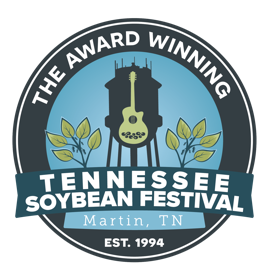 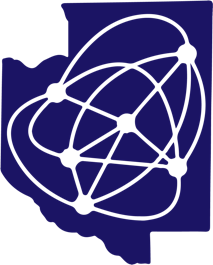 Event Organizer: Jennifer Cooper Event Organizer Phone: 731-514-4354